Положение о выставке-конкурсе «Новогодняя открытка»ПОЛОЖЕНИЕо выставке-конкурсе «Новогодняя открытка» среди педагогов,детей и родителей МДОУ  «Детский сад № 174»- Аленький цветочек.1. Общие положения:1.1. Настоящее положение разработано для МДОУ  «Детский сад № 173» в соответствии с ФГОС ДО и годовым планом психолого-педагогической работы.2. Цели и задачи:2.1. Создание приподнятой эмоциональной атмосферы в преддверии Нового года.2.2. Раскрытие творческого потенциала педагогов ДОУ.2.3. Привлечение родителей воспитанников к активному сотрудничеству с ДОУ.2.4. Создание возможности творческого общения детей и их родителей в совместной творческой деятельности.3. Участники:3.1. В конкурсе участвуют: педагоги ДОУ, дети и родители.4. Жюри конкурса:4.1. Состав экспертного совета:Баронова О.П. - старший воспитатель,Беляева О.В. - воспитатель,Куприянова Н.В. - учитель-логопед,Целебровская В.Н. - музыкальный руководитель.5. Правила конкурса:5.1. Конкурс проводится по следующим разделам:• Раздел «Творчество детей и их родителей».• Раздел «Творчество педагогов».5.2. Жанр и техника исполнения, материал выбираются авторами.5.3. Конкурс проводится с 05 по 19 декабря 2016 года.5.4. Все работы предоставляются в группы д/с.5.5. Каждая конкурсная работа должна иметь визитку: название, Ф. И. О автора, № и название возрастной  группы.6. Подведение итогов и награждение победителей:6.1. Критерии оценивания:Выполнение условий Конкурса.Эстетичность оформления работы, а также, выполнение требований к оформлению.Оригинальность выполнения и передачи образа в работе.Проявление творчества педагогов, детей и родителей.Разнообразие использованных материалов.Безопасность.6.2. Выбор победителей будет осуществляться в два этапа:• 1 этап: выбор лауреатов конкурса в каждом разделе.• 2 этап: выбор победителей конкурса в каждом разделе.6.3. Подведение итогов состоится 23.12.2014.6.4. Победители и лауреаты награждаются дипломами.6.5. Участники конкурса награждаются благодарственными письмами.6.6. Информационная поддержка конкурса на сайте ДОУ.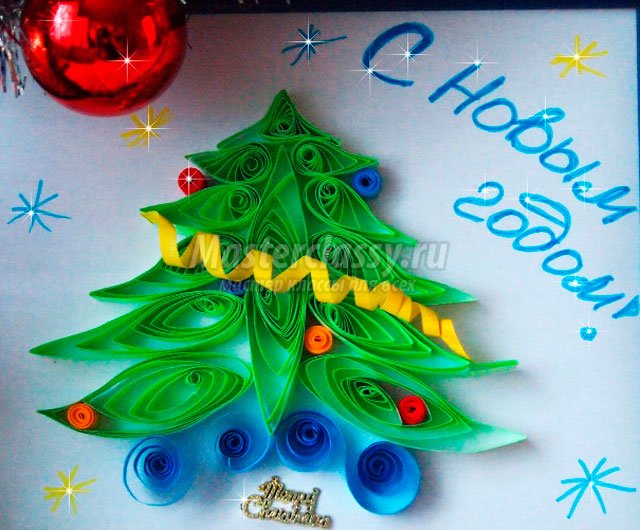 